Antrag auf Auszeichnung für besondere sportliche Leistungen und 
Verdienste um den Sport- hier: EinzelsportlerVerein/Institution	     	Vorsitzender	     	Anschrift	     	Angaben vorgeschlagenes Mitglied:Vorname, Name	     	Anschrift	     	Die Verleihungsgrundsätze der "Richtlinien über Ehrungen und Auszeichnungen für besondere sportliche Leistungen und Verdienste um den Sport vom 31.01.2007 (geändert durch Beschluss vom 20.09.2022)" werden von o.g. Sportler/in erfüllt.Es wird daher die Verleihung folgender Sportlermedaille beantragt: bronze	für		Platz 1 bei einer Meisterschaft auf Bezirks-/Regionalabene			Platz 2 bis 3 bei einer Landes- oder Süddeutschen Meisterschaft			Platz 4 bis 8 bei einer Deutschen Meisterschaft			eine Persönlichkeit des Pliezhäuser Sports, die sich über mindestens 
10 Jahre hinweg in besonders vorbildlicher und erfolgreicher Weise auf lokaler Ebene um die Entwicklung des Sports und das Sportgeschehen verdient gemacht hat - insbesondere Vorstandsmitglieder, Übungs-leiter, Trainer sowie eine Person, die sich in der Entwicklung örtlicher Projekte oder in der sportlichen Betreuung von besonderen Personengruppen (Jugendlichen, Senioren, Behinderten etc.) engagiert hat silber	für		Platz 1 bei einer Landes- oder Süddeutschen Meisterschaft			Aufstellung eines Rekords auf Landesebene			Platz 2 bis 3 bei einer Deutschen Meisterschaft			Platz 1 bis 3 bei Deutschen Hochschulmeisterschaften			Qualifizierung für Teilnahme an Universiade			eine Persönlichkeit des Pliezhäuser Sports, die sich über mindestens 
10 Jahre hinweg in besonders vorbildlicher Weise auf örtlicher oder überörtlicher Ebene engagiert und um die Entwicklung des Sports und das Sportgeschehen verdient gemacht hat und für ihr Engagement bereits mit der Sportlermedaille in Bronze ausgezeichnet wurde. gold	für		Platz 1 bei einer Deutschen Meisterschaft			Aufstellung eines Rekords auf Bundesebene			Qualifizierung für Teilnahme an einer internationalen Meisterschaft			Aufstellung eines internationalen Rekords			eine Persönlichkeit des Pliezhäuser Sports, die sich über mindestens 
10 Jahre hinweg in besonders vorbildlicher Weise auf örtlicher, nationaler oder internationaler Ebene engagiert und um die Entwicklung des Sports verdient gemacht hat und für ihr Engagement bereits mit der Sportlermedaille in Silber ausgezeichnet wurde.	Die Sportlerin/Der Sportler hat die Leistungen der Vorjahre wiederholt. Es wird daher die Verleihung der sonstigen Auszeichnung gem. § 4 der o.g. Richtlinien beantragt.Nähere Beschreibung der Leistung oder des Verdienstes z.B. für die Verleihung der Medaille relevante sportliche Leistung oder Art der Tätigkeit:Datum		UnterschriftDie Verleihungsgrundsätze für die Ehrungen und Auszeichnungen für besondere sportliche Leistungen und Verdienste um den Sport sind unter www.pliezhausen.de eingestellt.Gemeindeverwaltung Pliezhausen Marktplatz 1 - 72124 Pliezhausen - Tel. 07127/977-101 - Fax 07127/977-174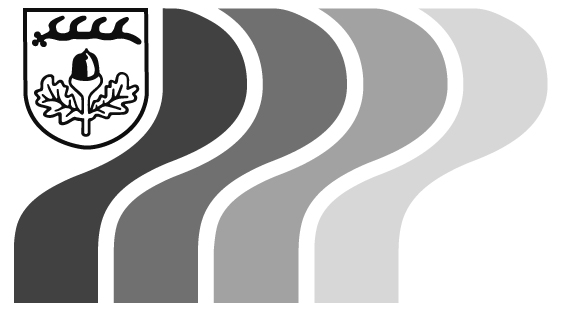 